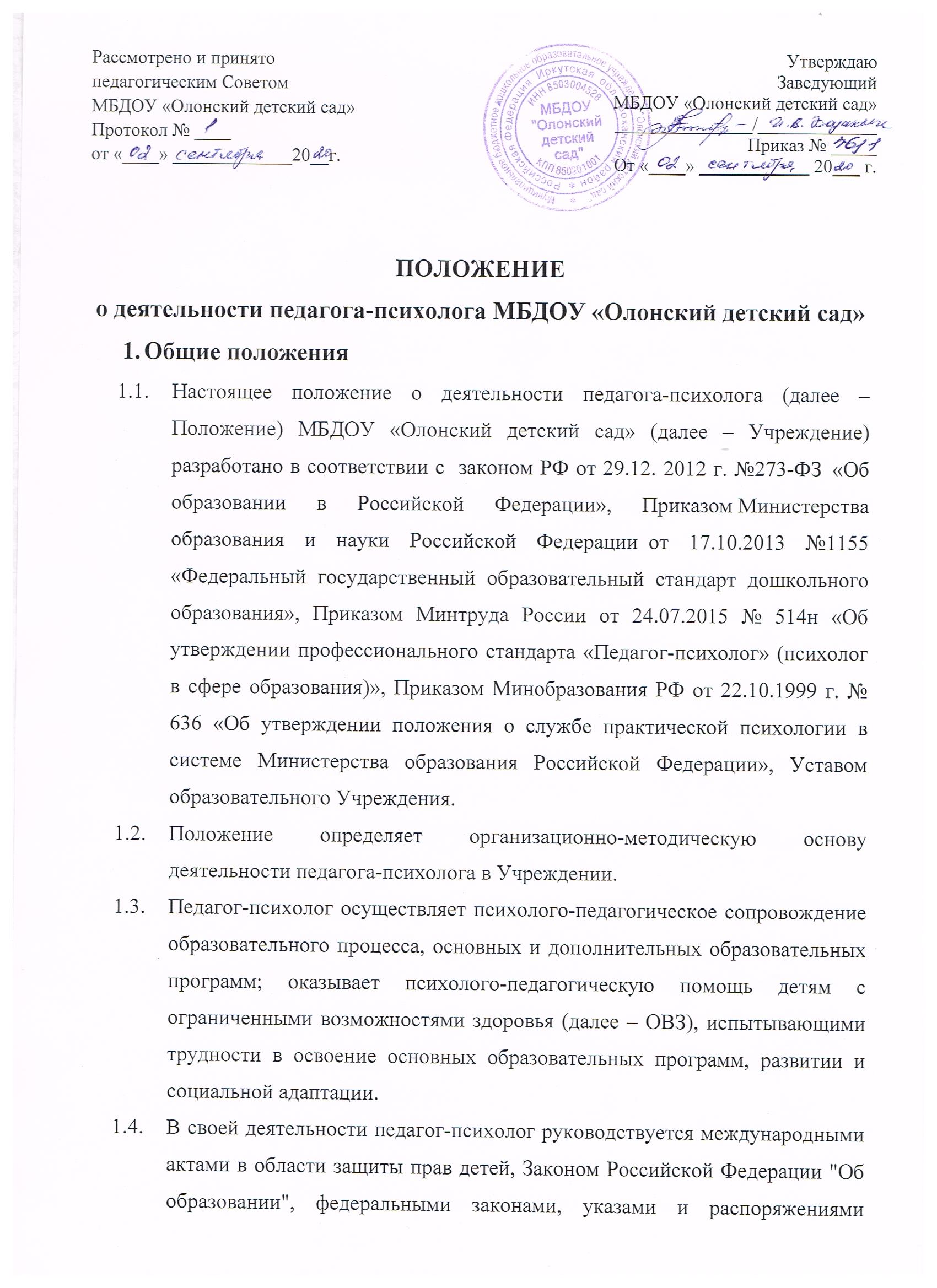 ПОЛОЖЕНИЕо деятельности педагога-психолога МБДОУ «Олонский детский сад»Общие положенияНастоящее положение о деятельности педагога-психолога (далее – Положение) МБДОУ «Олонский детский сад» (далее – Учреждение) разработано в соответствии с  законом РФ от 29.12. 2012 г. №273-ФЗ  «Об образовании в Российской Федерации», Приказом Министерства образования и науки Российской Федерации  от 17.10.2013 №1155 «Федеральный государственный образовательный стандарт дошкольного образования», Приказом Минтруда России от 24.07.2015 № 514н «Об утверждении профессионального стандарта «Педагог-психолог» (психолог в сфере образования)», Приказом Минобразования РФ от 22.10.1999 г. № 636 «Об утверждении положения о службе практической психологии в системе Министерства образования Российской Федерации», Уставом образовательного Учреждения.Положение определяет организационно-методическую основу деятельности педагога-психолога в Учреждении.Педагог-психолог осуществляет психолого-педагогическое сопровождение образовательного процесса, основных и дополнительных образовательных программ; оказывает психолого-педагогическую помощь детям с ограниченными возможностями здоровья (далее – ОВЗ), испытывающими трудности в освоение основных образовательных программ, развитии и социальной адаптации.В своей деятельности педагог-психолог руководствуется международными актами в области защиты прав детей, Законом Российской Федерации "Об образовании", федеральными законами, указами и распоряжениями Президента Российской Федерации, постановлениями и распоряжениями Правительства Российской Федерации, решениями соответствующих органов управления образованием, настоящим Положением.Цели и задачи деятельности педагога-психолога Целями педагога-психолога являются:содействие администрации и педагогическому коллективу Учреждения в создании социальной ситуации развития, соответствующей индивидуальности воспитанников и обеспечивающей психологические условия для охраны здоровья и развития личности воспитанников, их родителей (законных представителей), педагогических работников и других участников образовательного процесса;оказание помощи воспитанникам образовательных учреждений в определении своих возможностей, исходя из способностей, склонностей, интересов, состояния здоровья;содействие педагогическим работникам, родителям (законным представителям) в воспитании воспитанников, а также формировании у них принципов взаимопомощи, толерантности, милосердия, ответственности и уверенности в себе, способности к активному социальному взаимодействию без ущемления прав и свобод другой личности.Задачи педагога-психолога:психологический анализ социальной ситуации развития в образовательных учреждениях, выявление основных проблем и определение причин их возникновения, путей и средств их разрешения;содействие личностному и интеллектуальному развитию воспитанников на каждом возрастном этапе развития личности;формирование у воспитанников способности к самоопределению и саморазвитию;содействие педагогическому коллективу в гармонизации социально-психологического климата в Учреждении;психологическое обеспечение образовательных программ с целью адаптации их содержания и способов освоения к интеллектуальным и личностным возможностям и особенностям воспитанников;профилактика и преодоление отклонений в социальном и психологическом здоровье, а также развитии воспитанников;участие в комплексной психолого-педагогической экспертизе образовательных программ и проектов;участие в психологической экспертизе (оценке) комфортности и безопасности образовательной среды в Учреждении;участие совместно с органами управления образованием и педагогическими коллективами образовательных учреждений в подготовке и создании психолого-педагогических условий преемственности в процессе непрерывного образования;содействие распространению и внедрению в практику Учреждения достижений в области отечественной и зарубежной психологии;содействие в обеспечении деятельности педагогических работников Учреждения научно-методическими материалами и разработками в области психологии.Содержание деятельности педагога-психологаПедагог-психолог ДОУ является равноправным членом педагогического коллектива Учреждения. Принимает участие в работе Педагогических советов.Нагрузка педагога-психолога в Учреждении составляет 36 часов в неделю на ставку и определяется правилами внутреннего трудового распорядка и регулируется данным положением с учётом:выполнения индивидуальной и групповой консультативной работы с участниками образовательного процесса в пределах не менее половины недельной продолжительности их рабочего времени;подготовки к индивидуальной и групповой консультативной работе с участниками образовательного процесса, обработки, анализа и обобщения полученных результатов консультативной работы, заполнения отчетной документации, прохождение курсов повышения квалификации и т.д.Педагог-психолог ведёт учёт проводимой в ДОУ работы, согласовывает планирование и предоставляет отчётность по административной и профессиональной линии.График работы педагога-психолога согласовывается с администрацией Учреждения.На время отсутствия педагога-психолога в образовательном Учреждении (болезнь, командировка, отпуск и т.п.) его обязанности могут быть переданы только лицу, обладающего необходимой квалификацией.Направления деятельности педагога-психологаПсихолого-педагогическое и методическое сопровождение реализации основных и дополнительных образовательных программ включает в себя:Формирование и реализация планов развивающей работы с воспитанниками с учетом их индивидуально-психологических особенностей.Разработка программ воспитания и социализации детей, коррекционных программ.Разработка психологических рекомендаций по формированию и реализации индивидуальных учебных планов для творчески одаренных воспитанников.Разработка совместно с педагогом индивидуальных учебных планов обучающихся с учетом их психологических особенностей.Разработка и реализация мониторинга личностной и метапредметной составляющей результатов освоения образовательной программы, установленной ФГОС ДО.Психологическое консультированиеПсихологическое консультирование направлено на оказание помощи воспитанникам, в том числе с ОВЗ, их родителям (законным представителям), педагогическим работникам и другим участникам образовательного процесса в вопросах развития, воспитания и образования.Психологическое консультирование включает в себя:Консультирование администрации, педагогов и других работников Учреждения по проблемам взаимоотношений в трудовом коллективе и другим профессиональным вопросам;Консультирование педагогов по вопросам разработки и реализации индивидуальных образовательных программ для построения индивидуального образовательного маршрута, в том числе для детей с ОВЗ, с учётом особенностей и индивидуальных потребностей конкретного ребёнка;Консультирование родителей (законных представителей) по проблемам взаимоотношений с воспитанниками, в том числе с ОВЗ, их развития и другим вопросам.Консультирование администрации Учреждения, педагогов, родителей (законных представителей) по психологически проблемам обучения, воспитания и развития воспитанников, в том числе с ОВЗ.Психологическая диагностикаПсихологическая диагностика представляет собой углубленное психолого-педагогическое изучение воспитанников на протяжение всего периода обучения, определение индивидуальных особенностей и склонностей личности, его потенциальных возможностей в процессе обучения, воспитания, а также выявление причин и механизмов нарушений в обучении, развитии, социальной адаптации. Психологическая диагностика проводится специалистами как индивидуально, так и с группами воспитанников Учреждения. Участие ребёнка в психологические диагностики допускается только с согласия родителей (законных представителей). Результаты психологической диагностики могут использоваться для решения задач психологического сопровождения и проведения квалифицированной коррекции развития детей.Психологическая диагностика включает в себя:Скрининговые обследования (мониторинг) с целью анализа динамики психического развития детей, в том числе с ОВЗ, определение лиц, нуждающихся в психологической помощи;Изучение интересов, склонностей, способностей детей, в том числе с ОВЗ;Определение степени нарушений в психическом, личностном и социальном развитии детей, в том числе с ОВЗ, участие в работе психолого-педагогического консилиума Учреждения;Составление психолого-педагогических заключений по результатам диагностического обследования с целью ориентации педагогов, администрации Учреждения и родителей (законных представителей) в проблемах личностного и социального развития обучающихся, в том числе с ОВЗПсихологическая профилактика Психологическая профилактика направлена на предупреждение возникновения явлений дезадаптации воспитанников в Учреждении, разработка конкретных рекомендаций педагогическим работникам, родителям (законным представителям) по оказанию помощи в вопросах воспитания, обучения и развития.Психологическая профилактика включает в себя:Выявление условий, неблагоприятно влияющих на развитие личности воспитанников, в том числе детей с ОВЗ;Разработка психологических рекомендаций по проектированию образовательной среды, комфортной и безопасной для личностного развития обучающегося на каждом возрастном этапе, для своевременного предупреждения нарушений в развитии и становлении личности, её аффективной, интеллектуальной и волевой сфер;Разъяснение участникам образовательного процесса необходимости применения сберегающих здоровье технологий, оценка результатов их применения;Разработка рекомендаций участникам образовательного процесса по вопросам психологической готовности и адаптации к новым образовательным условиям (поступление в ДОУ, переход на новый уровень образования);Психологическое просвещениеПсихологическое просвещение направлено на формирование у воспитанников и их родителей (законных представителей), у педагогических работников и администрации Учреждения потребности в психологических знаниях, желания использовать их в интересах собственного развития; создание условий для полноценного личностного развития воспитанников на каждом возрастном этапе, а также в своевременном предупреждении возможных нарушений в становлении личности и развитии интеллекта.Психологическое просвещение включает в себя:Ознакомление педагогов и администрации Учреждения с современными исследованиями в области психологии дошкольного возраста;Информирование участников образовательного процесса о формах и результатах своей профессиональной деятельности;Ознакомление педагогов, администрации, родителей (законных представителей) с основными условиями психического развития ребёнка (в рамках консультирования, педагогических советов);Ознакомление педагогов, администрации образовательного Учреждения с современными исследованиями в области профилактики социальной адаптации;Просветительская работа с родителями (законными представителями) по принятию особенностей поведения, миропонимания, интересов и склонностей, в том числе одарённости ребёнка;Информирование о факторах, препятствующих развитию личности детей, воспитанников о мерах по оказанию им различного вида психологической помощи.Коррекционно-развивающее направлениеКоррекционно-развивающая работа направлена на активное воздействие на процесс формирования личности в детском возрасте и сохранение её индивидуальности, осуществляемое на основе совместной деятельности педагога-психолога с воспитателями и другими специалистами Учреждения. Коррекционно-развивающее направление включает в себя:Разработку и реализацию планов проведения коррекционно-развивающих занятий для детей, направленных на развитие интеллектуальной, эмоционально-волевой сферы, познавательных процессов, снятие тревожности, решение проблем в сфере общения, преодоление проблем в общении и поведении;Организация и совестное осуществление педагогами и другими специалистами Учреждения психолого-педагогической коррекции выявленных в психического развитии детей недостатков, нарушений социализации и адаптации;Формирование и реализация совместно с другими педагогическим работниками Учреждения планов по созданию образовательной среды для обучающихся с ОВЗ, а также для обучающихся, находящихся в трудной жизненной ситуации, в том числе одарённых обучающихся;Проектирование в сотрудничестве с педагогами индивидуальных образовательных маршрутов для обучающихся;Разработка программ психологической коррекции поведения и нарушений в развитии обучающихся и сопровождение их реализации в образовательном Учреждении;Проведение коррекционно-развивающих занятий с обучающимися в соответствии с категорией детей с ОВЗ;Разработка и проведение профилактических, диагностических, развивающих мероприятий;Разработка и реализация программ профилактики и коррекции девиаций и асоциального поведения обучающихся.Перечень документации педагога-психологаВ целях упорядочения работы педагога-психолога, определения её места в общей системе деятельности Учреждения и оценки её эффективности, вводятся следующие формы документации (см. приложение № 1):годовой план работы педагога-психолога на учебный год (форма № 1, обязательная);график работы на учебный год (форма № 2, обязательная);циклограмма работы на учебный год (форма № 3, обязательная);журнал консультаций (форма № 4, обязательная);журнал учёта индивидуальных форм работы педагога-психолога (форма № 5 обязательная);журнал учёта групповых форм работы педагога-психолога (форма № 6, обязательная);психологическое заключение (форма № 7, обязательная);карта психического развития ребёнка (форма № 8, обязательная);журнал учёта форм работы педагога-психолога с детьми ОВЗ (форма № 9, обязательная);карта развития обучающегося с ОВЗ, ребёнка-инвалида (форма № 10, обязательная);программа индивидуальной коррекционно-развивающей работы с ребёнком (Форма № 11, обязательная);аналитический отчёт о работе педагога-психолога (Форма № 12, обязательная).КонтрольКонтроль за деятельностью педагога-психолога осуществляется в соответствии с данным Положением.Ответственность контроля за деятельностью педагога-психолога возлагается на заместителя заведующего.Хранение документации педагога-психологаДокументация педагога-психолога хранится в течении 5 лет.Приложение № 1Формы учёта деятельности и отчётности педагога-психолога в МБДОУ «Олонский детский сад»Форма № 1. Годовой план работы педагога-психолога на учебный год (обязательная)     При составлении годового плана работы педагога – психолога необходимо учитывать:цели и задачи образовательной деятельности Учреждения;приоритет прав и интересов ребенка в соответствии с Конституцией Российской Федерации, Федеральным законом Российской Федерации "Об образовании", "Конвенцией о правах ребенка", нормативными документами Минобразования России, приказами и распоряжениями субъектов Российской Федерации;нормы расхода времени на каждый вид деятельности (см. материалы коллегии Министерства образования Российской Федерации от 29 марта 1995 г. "О состоянии и перспективах развития службы практической психологии образования в России").     Годовой план работы педагога-психолога должен включать следующие графы:     Данная таблица заполняется по каждому направлению деятельности педагога-психолога: экспертная деятельность, психолого-педагогическое и методическое сопровождение реализации основных и дополнительных образовательных программ, психологическая диагностика, коррекционно-развивающее направление, консультирование, психологическая профилактика, психологическое просвещение, организационно-методическая работа.    В годовом плане должны быть прописаны цели и задачи работы педагога-психолога на учебный год.Форма № 2. План работы педагога-психолога на рабочуюю неделю(обязательная)Форма № 3. Циклограмма работы педагога-психолога (обязательная)Форма № 4. Журнал консультаций (обязательная)Форма № 5. Журнал учёта индивидуальных форм работы педагога-психолога (обязательная)    Журнал учёта индивидуальных форм работы педагога-психолога состоит из нескольких таблиц.Таблица № 1. Сведения о детях, зачисленных на индивидуальные коррекционно-развивающие занятия с педагогом-психологом.Таблица № 2. Учёт индивидуальных коррекционно-развивающих занятий.Таблица № 3. Учёт индивидуальных диагностических мероприятий с детьми.Форма № 6. Журнал учёта групповых форм работы педагога-психолога (обязательная).    Журнал учёта групповых форм работы педагога-психолога состоит из нескольких таблиц.Таблица № 1. Журнал развивающих занятийТаблица № 2. Групповая диагностика детей.Таблица № 5. Учёт групповых коррекционно-развивающих занятий.Наименование программы: _____________________________________________________________Форма № 7. Психологическое заключение (обязательная)    Психологическое заключение по результатам проведённого психодиагностического обследования должно включать:Сроки проведения исследования;Общие данные о ребёнке (фамилию, имя, отчество ребёнка, возраст, посещаемую группу)Причину исследования;План исследования, рабочую гипотезу;Перечень используемых методик;Описание особенностей эмоционально-волевой сферы и поведения ребёнка на момент обследования;Описание особенностей характера деятельности ребёнка;Результаты исследования;Выводы;Рекомендации.Форма № 8. Карта психического развития ребёнка (обязательная).    Карта психического развития ребёнка включает в себя:Общие сведения о ребёнке и его семье;Данные о коммуникативном и эмоциональном развитии ребёнка;Данные о развитие психических процессов (внимание, память, мышление, восприятие, воображение);Выводы;Рекомендации.Форма № 9. Журнал учёта форм работы педагога-психолога с детьми ОВЗ (обязательная).    Журнал учёта форм работы педагога-психолога с детьми ОВЗ состоит из нескольких таблиц.Таблица № 1. Сведения об обучающихся с ОВЗТаблица № 2. Расписание индивидуальных коррекционно-развивающих занятиях с обучающимися с ОВЗ.Таблица № 3. Расписание групповых коррекционно-развивающих занятий с обучающимися с ОВЗ.Таблица № 4. Учёт индивидуальных коррекционно-развивающих занятий с обучающимися с ОВЗ.Таблица № 5. Учёт групповых коррекционно-развивающих занятий с обучающимися с ОВЗ.Наименование программы: _________________________________________________________Таблица № 6. Учёт диагностических мероприятий с обучающимися с ОВЗФорма № 10. Карта развития обучающегося с ОВЗ, ребёнка – инвалида (обязательная).  Карта развития обучающегося с ОВЗ, ребёнка-инвалида должна включать в себя:Общие сведения о ребёнке (ФИО ребёнка, дата рождения, посещаемая группа, дата поступления в Учреждение, степень адаптации, данные о наличии статуса ребёнка-инвалида, данные о прохождении ПМПК);Общие сведения о семье;Характеристику образовательного процесса;Характеристику ребёнка;Приложение (копия заключения ПМПК, копия ИПРА (для ребёнка-инвалида), согласие родителей на психолого-педагогическое обследование и сопровождение ребёнка, копия направления на ПМПК, копия представления психолого-педагогического консилиума, протоколы диагностических обследований, психологические заключения)Форма № 11. Программа индивидуальной коррекционно-развивающей работы с ребёнком (обязательная).   Структурными компонентами программы являются:Титульный лист (наименование программы, срок реализации, направление работы, специалист ответственный за реализацию программы);Содержание;Пояснительная записка (основание для разработки программы, краткая характеристика ребёнка, выявленные проблемы, цель, задачи, планируемые результаты);Содержание индивидуальной коррекционно-развивающей работы;Организационная часть программы. Данную часть программы можно представить в виде таблицы.Форма № 12. Аналитический отчёт о проделанной работе за учебный год (обязательная).      Рекомендации по оформлению аналитического отчёта педагога-психолога.В аналитическом отчёте необходимо отразить все виды деятельности педагога-психолога в соответствии с годовым планом работы и журналами учёта.Аналитический отчёт должен включать качественные и количественные данные о проделанной работе.Анализируя выполнение поставленных на год задач, педагогу психологу необходимо указать возникшие затруднения, проблемы, считая их задачами следующего учебного года.В аналитическом отчёте необходимо прописать перспективы дальнейшей работы.При написание аналитического отчёта необходимо строго соблюдать принцип анонимности и конфиденциальности, что выражается в предоставлении только общих результатов и сравнительных характеристик.Рассмотрено и принятопедагогическим Советом МБДОУ «Олонский детский сад»Протокол № ____ от «____» _____________20__г.УтверждаюЗаведующий МБДОУ «Олонский детский сад»_______________/_____________Приказ № _____ От «____» ____________ 20___ г.№ п/пСодержание деятельностиУчастникиСрок реализацииОтчётная документация 12345датаПланируемые мероприятияВремя и место проведенияПримечание 1234День неделиВремяСодержание деятельностиНаправление работыОбщее количество времени12345Общее количество часов непосредственной работы с участниками образовательного процесса.Общее количество часов непосредственной работы с участниками образовательного процесса.Общее количество часов непосредственной работы с участниками образовательного процесса.Общее количество часов непосредственной работы с участниками образовательного процесса.Общее количество часов методической работыОбщее количество часов методической работыОбщее количество часов методической работыОбщее количество часов методической работыИТОГО:ИТОГО:ИТОГО:ИТОГО:№ п.\пДата консультацииКонсультируемый  Повод обращения 1234№ п/пСведения о ребёнкеСведения о ребёнкеСведения о ребёнкеНаправление коррекционно-развивающей работы (программа)День неделиВремя проведения занятия№ п/пФамилия, имя ребёнкаДата рожденияПосещаемая группаНаправление коррекционно-развивающей работы (программа)День неделиВремя проведения занятия1234567№ п/пФамилия, имя ребёнкаДата занятийДата занятийДата занятийДата занятийДата занятийДата занятийДата занятийДата занятийОбщее количество, посещённых занятий1234567891011№п/пСведения о ребёнкеСведения о ребёнкеСведения о ребёнкеДата проведения диагностикиИспользуемые методики№п/пФамилия, имя ребёнкаДатарожденияПосещаемая группаДата проведения диагностикиИспользуемые методики123456Дата проведениямероприятияТема Ход занятияГруппаКоличество участниковПрим.123456ДатаФИО ребенкаГруппаНаименование методик (и), цель1234Дата проведениямероприятияТема Ход занятияГруппаКоличество участниковПрим.123456№ п/пФамилия, имя ребёнкаМесяц:Месяц:Месяц:Месяц:Месяц:Месяц:Месяц:Месяц:ДатаТема занятия№ п/пФамилия, имя ребёнкаДатаТема занятия№ п/пСведения об обучающемсяСведения об обучающемсяСведения об обучающемсяПрограмма обученияНаправление работы педагога-психолога№ п/пФамилия, имя обучающегосяДата рожденияПосещаемая группаПрограмма обученияНаправление работы педагога-психолога123456Фамилия, имя обучающегосяВремя проведения занятияДень неделиФорма работы1234Наименование группыДень недели/ВремяНаименование программыКоличество человек№ п/пФамилия, имя ребёнкаДата занятийДата занятийДата занятийДата занятийДата занятийДата занятийДата занятийДата занятийОбщее количество, посещённых занятий№ п/пФамилия, имя ребёнкаМесяц:Месяц:Месяц:Месяц:Месяц:Месяц:Месяц:Месяц:ДатаТема занятия№ п/пФамилия, имя ребёнкаДатаТема занятия№п/пСведения об обучающемсяСведения об обучающемсяСведения об обучающемсяДата проведения диагностикиИспользуемые методики№п/пФамилия, имя обучающегосяДатарожденияПосещаемая группаДата проведения диагностикиИспользуемые методики123456№ п/пНаправление работыСодержание работыПримечание1234Количество занятий на весь период сопровожденияКоличество занятий в неделюДлительность занятияФорма занятияРасписание занятийТехники, приёмы, используемые в ПрограммаПеречень литературы, используемой для составления ПрограммыУчебно-методические средства для реализации Программы